Objednací listč. 117/24/7 Předmět objednávky 	Množství	Předpokl. cena Kč 	Celkem (s DPH): 	59 290,00 Kč Popis objednávky:Prodejní stánek květin č.p. 1438 , p.č. 4185 v k.ú. Strakonice.Cena včetně tech. zaměření a posouzení, projektové dokumentace a inženýrské činnosti.Nutné pro stavební povolení na nový parkovací dům.Termín dodání: 15. 6. 2024 Bankovní spojení: ČSOB, a.s., č.ú.: 182050112/0300	IČ: 00251810	DIČ: CZ00251810Upozornění: 	Dodavatel je oprávněn vystavit fakturu až po řádném dokončení a předání díla.	Na faktuře uveďte číslo naší objednávky. Kopii objednávky vraťte s fakturou na adresu: Městský úřad Strakonice, Velké náměstí 2, 386 01 Strakonice, případně na e-mailovou adresu posta@mu-st.cz.Schválil:	Ing. Jana Narovcová	vedoucí odboruSprávce rozpočtu: 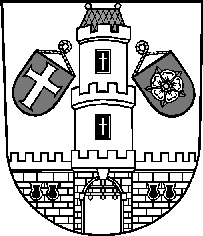 Město StrakoniceMěsto StrakoniceMěstský úřad StrakoniceOdbor majetkovýVelké náměstí 2386 01 StrakoniceVyřizuje:Ing. Pavel PivničkaTelefon:383 700 326E-mail:pavel.pivnicka@mu-st.czDatum: 15. 5. 2024Dodavatel:Mgr. Irena SokolováDrachkov 81386 01  DrachkovIČ: 76285928 , DIČ: CZ8461011680Projektová dokumentace pro odstranění stavby-prodejní stánek p.č. 4185159 290,00